Si se posee título del trabajo a presentar durante las XXXIII JAM, inclúyalo aquí.CURRICULUM VITAE NORMALIZADO PROFESIONALES (de los últimos tres años)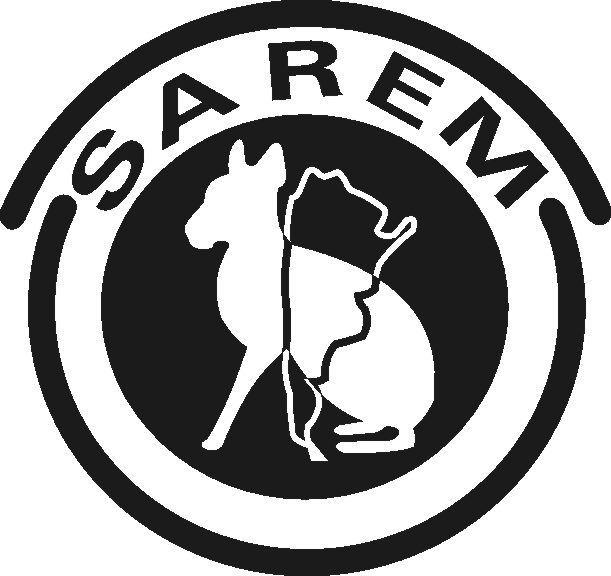 01 – ANTECEDENTES PERSONALESApellido:Nombre:E-Mail:Posición actual (cargo actual):Domicilio laboral:Hijos/as (edades):02 – ESTUDIOS REALIZADOS Y TÍTULOS OBTENIDOSUniversitarios de grado: Universitarios de posgrado: 03 – SUBSIDIOS VIGENTES (SÍ/NO)04 – ANTECEDENTES DE INVESTIGACIÓN Artículos publicados o aceptados para su publicaciónLibros o capítulos de librosResúmenes publicados o aceptados para su publicaciónPresentaciones a congresos o conferenciasParticipación en proyectos de investigación05 – ANTECEDENTES DOCENTESAntecedentes en docencia universitariaCursos de perfeccionamiento dictados 06 – OTROS ANTECEDENTESCargos en gestiónPremios obtenidosOtros antecedentes profesionales relevantes